Střední škola obchodu, služeb a řemesel 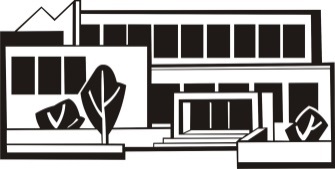 a Jazyková škola s právem státní jazykové zkoušky,Tábor, Bydlinského 2474_________________________________________________________________________________Žádost o komisionální přezkoušeníZ důvodů pochybnosti o správnosti klasifikace v ……..……pololetí ………….……..ročníkuškolního roku …………………....z předmětu …………………………………………………žádám o komisionální přezkoušení.Žadatel:Jméno žáka:………………………………………….…Datum narození:……………………..Bydliště:………………………………………………………………Třída:………………….V…………………. dne…………………..                   ………………………………………                                                                                        Podpis žadateleVyjádření zákonného zástupce nezletilého žáka: souhlasím s výše uvedenou žádostí.V………………… dne ……………………                                                                                        ……………………………………….					                             Podpis zákonného zástupceVyjádření zástupce SŠOSŘ: